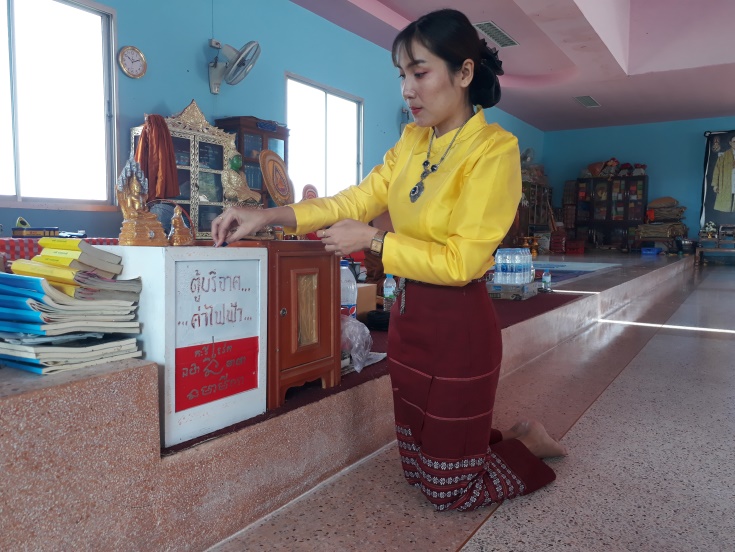 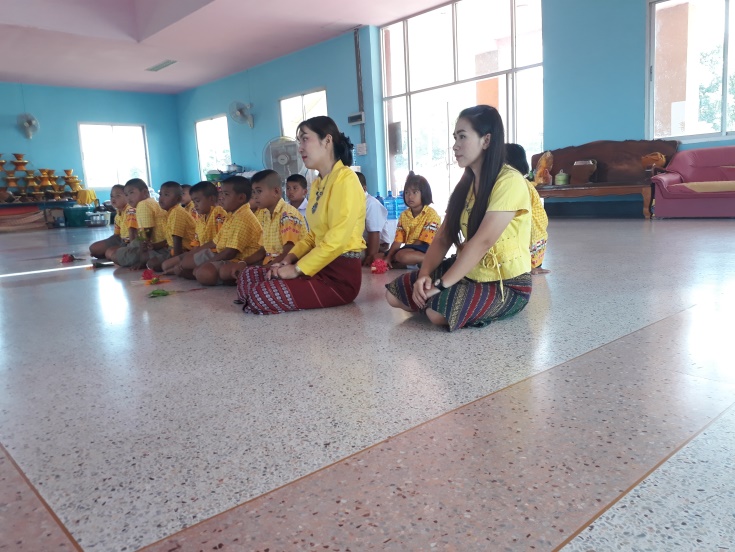 กิจกรรมวันสำคัญทางพระพุทธศาสนา “วันวิสาขบูชา”ได้รับความร่วมมือกับคณะครู นักเรียน โรงเรียนบ้านวังรางณ   วัดบ้านวังรางเพื่อให้นักเรียนได้ตระหนักและประพฤติตนอยู่ในศีลธรรมที่ดีงามรักและเคารพใน ชาติ ศาสนา พระมหากษัตริย์ด้วยการเข้าวัด ฟังธรรม และสวดมนต์เป็นประจำทุกวันวันที่  ๑๗  พฤษภาคม  ๒๕๖๒ปฏิบัติกิจกรรมด้วยความตั้งใจ  มีวิริยะอุตสาหะทำให้กิจกรรมสำเร็จลุล่วงด้วยดี    ความพึงพอใจ   อยู่ในระดับดีมาก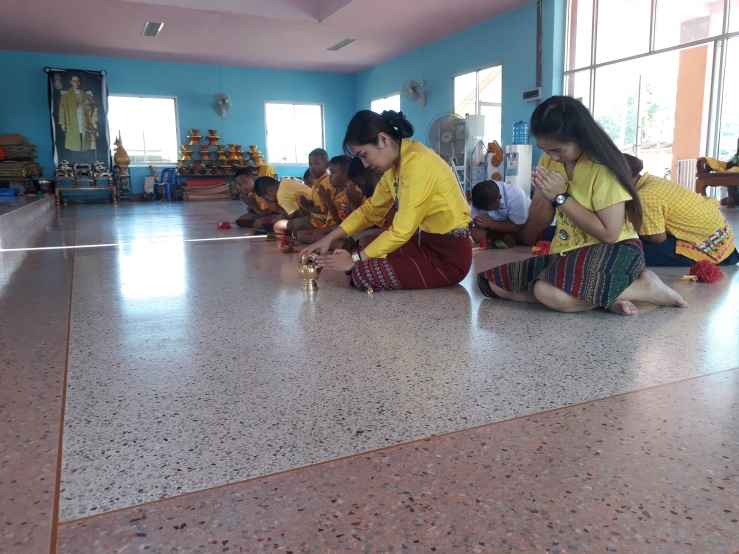 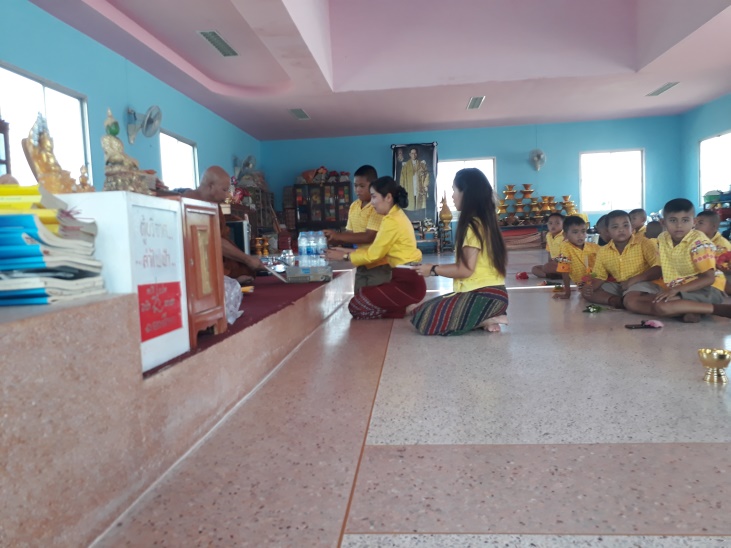 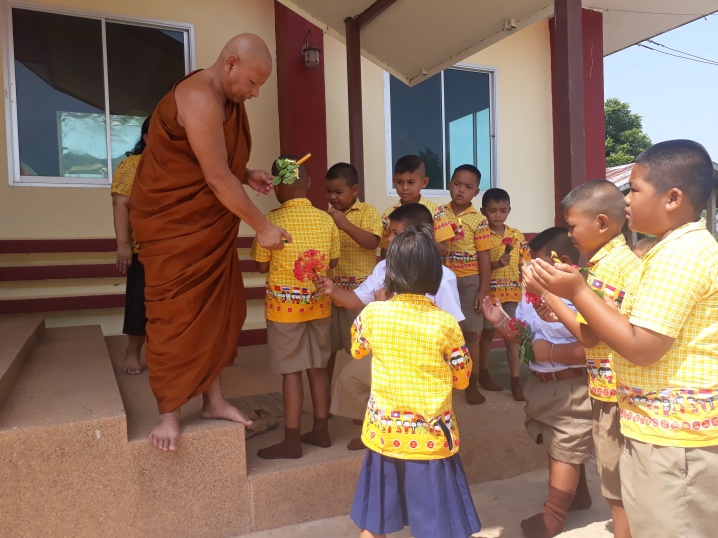 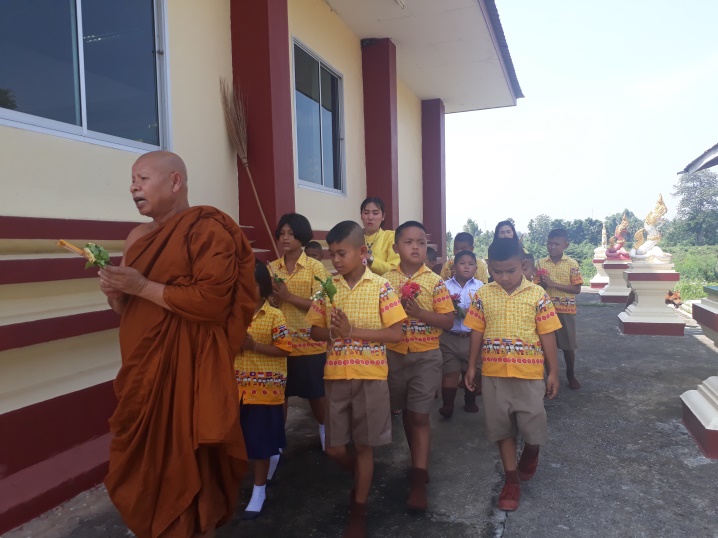 กิจกรรมวันสำคัญทางพระพุทธศาสนา “วันวิสาขบูชา”ได้รับความร่วมมือกับคณะครู นักเรียน โรงเรียนบ้านวังรางณ   วัดบ้านวังรางเพื่อให้นักเรียนได้ตระหนักและประพฤติตนอยู่ในศีลธรรมที่ดีงามรักและเคารพใน ชาติ ศาสนา พระมหากษัตริย์ด้วยการเข้าวัด ฟังธรรม และสวดมนต์เป็นประจำทุกวันวันที่  ๑๗  พฤษภาคม  ๒๕๖๒ปฏิบัติกิจกรรมด้วยความตั้งใจ  มีวิริยะอุตสาหะทำให้กิจกรรมสำเร็จลุล่วงด้วยดี    ความพึงพอใจ   อยู่ในระดับดีมาก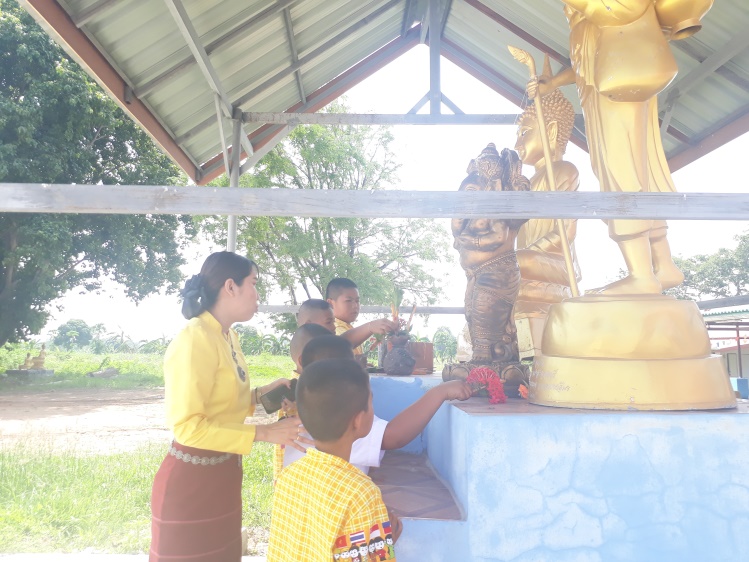 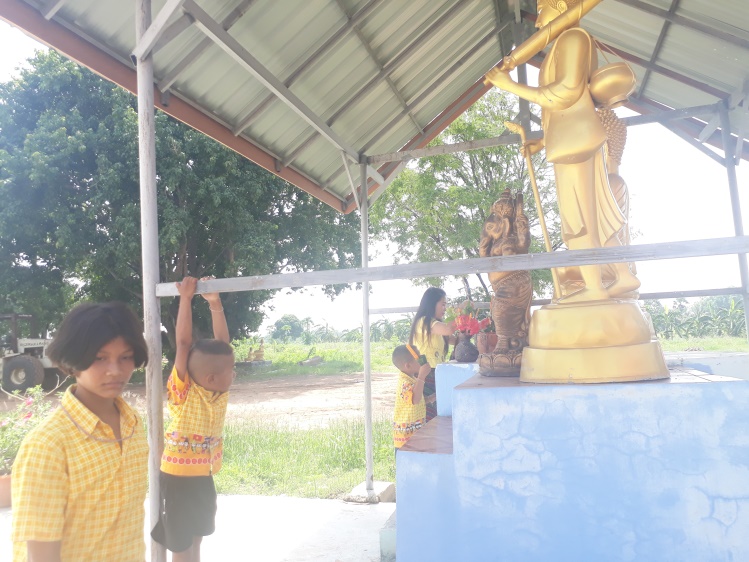 